Магия Красоты Наталии Дешутиной.Прайс – лист:Курс «Мастер Маникюра» - 10 000 руб.Курс «Мастер СПА-Шугаринг» - 12 000 руб.Курс « Мастер Бровист» - 9 000 рублей.Мастер – класс «Ухоженные брови» - 3 500 рублей.Курс «Трейдинг» - 4 000 рублей.Курс «Укладки для Визажистов» - 13 000 рублей.Экспресс-курс «Визажист» - 13 500 рублей.Базовый курс «Наращивания ресниц» - 21 000 рублей.Стоимость сертификатов о прохождении курса – 100 рублей.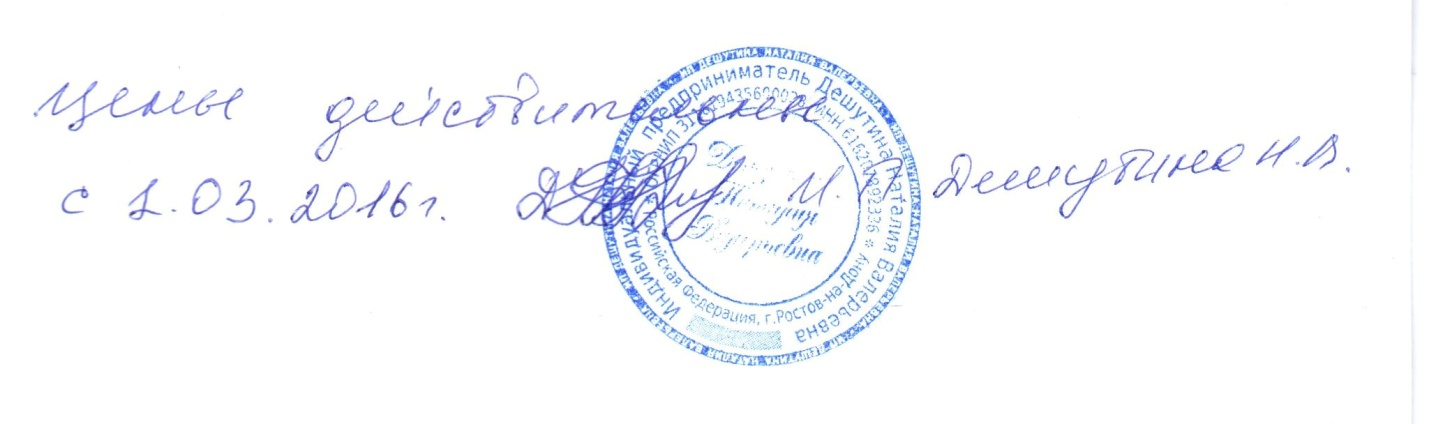 